Государственное автономное профессиональное образовательное учреждение Свердловской области «Краснотурьинский индустриальный колледж»ГАПОУ СО «КИК»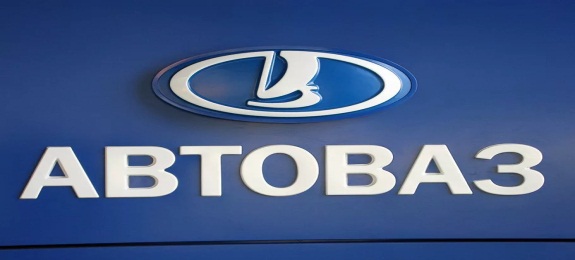 Методическая разработкаоткрытого внеклассного мероприятия«АвтоВАЗ – это класс!»автор – составитель:Н.И. Герман Краснотурьинск2019 г.СОДЕРЖАНИЕПриложение 1. Презентация внеклассного мероприятия «АвтоВАЗ – это класс!» Приложение 2. Тест – знаки дорожного движения «Предупреждающие знаки» АННОТАЦИЯДанная методическая разработка предназначена для проведения внеклассного мероприятия на тему «АвтоВАЗ – это класс!» среди студентов I курса специальности 23.02.03 Техническое обслуживание и ремонт автомобильного транспорта.Цель данного мероприятия – актуализация и систематизация знаний, обучающихся об истории создания и развития автомобильного завода ВАЗ, расширение представлений обучающихся о профессии автомеханика.Классный час проводится в рамках декады специальности 23.02.03 Техническое обслуживание и ремонт автомобильного транспорта. Мероприятие проходит с использованием мультимедийной техники и технических средств контроля (презентация, просмотр видеофильма, тестирование).Тема внеклассного мероприятия «АвтоВАЗ – это класс!»Цель урока: Актуализация и систематизация знаний, обучающихся об истории создания и развития автомобильного завода ВАЗ.Задачи: Предоставление возможности визуального ознакомления с историей развития автомобильного завода ВАЗ.Мотивация обучающихся к углубленному изучению вопросов автомобилестроения современной России.Воспитание осознанного уважения к результатам многолетней работы автомобильного завода ВАЗ.Формирование положительного отношения к выбранной специальности.Побуждение к дальнейшему самообразованию.Воспитание чувства патриотизма.Оснащение мероприятия:- компьютер,- проектор.Технологическая карта внеклассного мероприятияОрганизационный момент 	Преподаватель приветствует аудиторию, проводит контроль присутствия. Знакомит с темой мероприятия, мотивирует к предстоящей учебной деятельности, делая акцент на том, что автомеханик – это одна из самых востребованных профессий современности.  	Автомобилестроение представляет собой широкий спектр технологических, производственных и экономических элементов. Автомобильная промышленность не похожа ни на одну из отраслей современного машиностроения по сочетанию конструкционно-технологической сложности каждого изделия с массовыми масштабами производства. Уровень её развития говорит, как о платежеспособности населения, так и, об уровне жизни в стране в целом.Автомобилестроение во многих промышленно развитых странах занимает лидирующие позиции в производстве ВВП и влияет на экономическое и социальное развитие общества. Оно стимулирует развитие межотраслевых взаимоотношений, обеспечивает занятость населения, повышает товарооборот, осуществляет отчисления в государственный бюджет. Автомобильная промышленность оказывает существенное воздействие на уровень экономического роста национальной экономики. Это в полной мере можно отнести и к нашей стране.ИТАК, тема нашего внеклассного мероприятия «АвтоВАЗ – это класс!». Цель: актуализация и систематизация знаний, обучающихся об истории создания и развития автомобильного завода ВАЗ, расширение представлений обучающихся о профессии автомеханика.Просмотр презентации «АвтоВАЗ – это класс!» Во время просмотра преподаватель комментирует презентацию, студентами проводится анализ просмотренного, а затем обсуждение основных ключевых моментов. А сначала немного истории… 	История завода ВАЗ берет свое начало в 1966 году. Именно тогда было принято решение о строительстве нового автомобильного завода в СССР в г. Тольятти. Не секрет, что правительство СССР интересовала возможность широкого экспорта советских автомобилей, а новый завод мог расширить модельный ряд экспортных советских автомобилей. Создание модели автомобиля "с нуля" - очень долгий и ресурсозатратный процесс, при этом новую модель придется продвигать за рубежом. На это бы ушло слишком много времени, поэтому завод было решено строить с привлечением иностранной компании. В дальнейшем планировалась покупка у этой компании оборудования, документации и, наконец, самой базовой модели нового завода. Продавать хоть и переработанный, но знакомый многим европейцам автомобиль казалось намного выгоднее.Вариантов иностранных компаний было несколько, но был сделан выбор в пользу итальянской компании FIAT. Завод строили ударными темпами, а в основном на стройке работала молодежь. Основное технологическое оборудование было закуплено у итальянцев, у них же обучались первые будущие работники завода. Запуск огромного завода планировался в очень сжатые сроки, но при этом работу он начал на три года раньше срока, в 1970-м году. Можно только догадываться, ценой каких усилий трудовых ресурсов это было сделано. Первая линия завода, начавшая работу в 1971 году, была рассчитана на выпуск 220 тысяч автомобилей в год. В 1972 году начала работу вторая линия завода, которая удвоила первоначальную производственную мощность. Первой моделью нового завода стал ВАЗ 2101. Серийно модель производилась с 1970 по 1983 год. В основе первенца тольяттинского завода лежал FIAT 124. Позднее, в 1971 году появилась версия "копейки" в кузове универсал, а к концу 1970-х модельный ряд ВАЗа включал в себя: ВАЗ 2101, 2102, 2103, 2106 и внедорожник 2121 "Нива". В начале 1980-х на заводе началось сворачивание модельного ряда "первого поколения" классических "Жигулей". Им на смену пришло семейство "второго поколения" в лице ВАЗ 2105, 2104 и 2107. Эти модели были более комфортабельны и экономичны, но при этом использовали кузов от "первого поколения". Семейства 2105-2107 стало настоящим долгожителем на конвейере завода: некоторые модели закончили выпускать только в 2012 году. К середине 1980-х годов на конвейер завода ВАЗ планировалось поставить семейство «Самара». В него входили трехдверный хэтчбэк ВАЗ 2108, пятидверный хэтчбэк 2109 и седан 21099. ВАЗ 2108 начал производиться с 1984, а ВАЗ 2109 с 1987. Припозднилась модель с кузовом седан: её выпуск начался только в 1990 году. В середине 1980-х семейство "Самара" было не единственной разработкой тольяттинского завода. Создавалась перспективная модель ВАЗ 2110. Она была готова к серийному производству к концу 1980-х, но из-за последующего распада СССР и тяжелой финансовой ситуации добралась до конвейера только в 1995 году. В 1998 году появилась версия с кузовом универсал и индексом 2111, а затем последовала версия с кузовом пятидверный хэтчбэк. Она носила индекс 2112 и начала выпускаться с 1999 года. В 2000-х годах АвтоВАЗ выпустил несколько перспективных моделей, в их числе семейство "Калина", запущенное в производство в 2004 и глубоко модернизированное 10-е семейство под именем "Приора". Стоит отметить, что завод в течение 2000-х годов испытывал определенные финансовые трудности и столкнулся с риском повторить судьбу АЗЛК, но на помощь пришли деньги, выделенные правительством России. АВТОВАЗ - исторически сложившийся уникальный научно-исследовательский и производственный комплексЗа годы работы над новыми моделями ВАЗ постепенно превратился и в отраслевой научно-исследовательский институт всероссийского значения. Каждое новое поколение автомобилей марки «ВАЗ» рождает новые материалы, технологии, новые требования к культуре производства и автосервиса, к организации производства, глобального по своим масштабам - 25 миллионов деталей подается на главный конвейер ВАЗа ежесуточно.Автомобилестроение как фактор социально-экономической стабильности РоссииСоздание и развитие отечественного автомобилестроения для России - свершившийся исторический факт. Отрасль приносила и приносит реальные плоды в повседневную жизнь людей. Вместе с производством автотехники через своих работников, отрасль укрепляет рост многомиллионной армии потребителей. Именно они являются главным ориентиром рыночной экономики. Достаточно сказать, что по оценкам специалистов одно рабочее место в автомобилестроении создает 6 - 8 рабочих мест на смежных предприятиях. Таким образом, вопрос сохранения отечественного автопроизводителя и его международная интеграция - это вопрос 6 миллионов работников. А если условно учесть членов их семей, то получается, что жизнь почти 20 миллионов человек населения России зависит от того, где в основной своей массе будут создаваться автомобили, ездящие по ее дорогам. За все годы работы предприятие накопило богатый опыт развития и сохранения производства в условиях и государственной поддержки, и общенационального кризиса. Он базируется на многолетней истории развития автомобилестроения России, в которую вписаны яркие и одухотворенные трудом десятков миллионов людей страницы. И на сегодняшний день он действительно может считаться единственным заводом легкового автомобилестроения, который продолжает максимально развивать свои научно-технические и опытно-конструкторские разработки, ставить на конвейер новые модели, удерживать свой сегмент рынка. То есть, сохраняет присущую ему с момента строительства и запуска уникальность в ряду отечественных товаропроизводителей.Безусловно, АВТОВАЗ - это явление в истории страны, многогранное, впитавшее в себя противоречия времени и особенности истории России. АВТОВАЗ входит в список двадцати компаний - лидеров экономики России, и при этом, является единственным производителем сложной автотехники, в то время, как все остальные добывают сырье, ориентируясь на за рубежные рынки. Хотелось бы подчеркнуть, что в истории страны не было и нет предприятия, которое могло бы сравниться с объемами и сложностью, выпускаемой им продукции. Итак, подводя итог сказанному, необходимо обозначить следующее:становление и развитие АВТОВАЗа есть важный индикатор, характеризующий историю страны;роль и масштабы влияния автогиганта на социально-экономическое развитие общества необходимо всесторонне и глубоко исследовать, чтобы сохранить и использовать накопленный опыт;АВТОВАЗ - это огромная часть научно-исследовательского и промышленно-экономического потенциала требующего всестороннего внимания и поддержки;и самое главное, АВТОВАЗ - это история трудовых свершений миллионов людей вчера, сегодня, завтра.Тестирование на знание предупреждающих знаковТестирование проводится для выявления уровня знаний знаков дорожного движения, в частности предупреждающих знаков. (Приложение 2). Т.К. вы обучаетесь по специальности 23.02.03 Техническое обслуживание и ремонт автомобильного транспорта вы должны хорошо разбираться в знаках дорожного движения и поэтому представляем вашему вниманию шуточный тест по предупреждающим знакам.Преподаватель проверяет решение тестов с использованием ключа (Приложение 2).          РефлексияПроводится самооценка выполненной работы каждым студентом, а затем преподаватель дает оценку выполненной работы и результатов тестирования. Подводится итог занятия (какие из поставленных задач были выполнена, достигнута ли цель урока). А сейчас мы вам предлагаем провести самооценку выполненной работы и ответить на вопросы:С какого года ведет свою историю завод ВАЗ?  (1966 г.)Конструкцию какого автомобиля взяли за основу для создания автомобилей ВАЗ?  (FIAT)В каком городе решено было построить завод ВАЗ? (г. Тольятти)В каком году завод вышел на проектную мощность? (1971 г.)Дайте название нового дизайна автомобилей АвтоВАЗа? (Х-дизайн)Как вы считаете, есть ли перспективы развития у АвтоВАЗа?Нужны ли такие мероприятия? ЗаключениеПережив глубокий кризис, концерн постепенно становится на ноги. История АвтоВАЗа заслуживает уважения. Ведь, несмотря ни на что, автомобили, сходящие с его конвейеров, были символом той эпохи. Возможно, сейчас они несколько отстают от своих зарубежных собратьев. Но при правильном подходе усовершенствовать автомобильную промышленность будет возможно. Будущее у крупнейшего в нашей стране производителя легковых автомобилей есть. При грамотном подходе он может приносить стране большую прибыль. Ведь даже такие давние модели, как "шестерка" и "семерка", до сих пор пользуются спросом как у граждан нашей страны, так и на территории всех постсоциалистических стран. Поэтому, применяя новые технологии, ведя разработки новых моделей с улучшенными качествами как механизмов, так и дизайна, можно вывести автогиганта на новый уровень. СЦЕНАРИЙ ВНЕКЛАССНОГО МЕРОПРИЯТИЯсл. 1Здравствуйте, ребята!	Сегодня мы с вами поговорим об отечественном автомобилестроении, в частности о Волжском автомобильном заводе, который решено было простроить в г. Тольятти. 	Автомобилестроение представляет собой широкий спектр технологических, производственных и экономических элементов. Автомобильная промышленность не похожа ни на одну из отраслей современного машиностроения по сочетанию конструкционно-технологической сложности каждого изделия с массовыми масштабами производства. Уровень её развития говорит, как о платежеспособности населения, так и, об уровне жизни в стране в целом.Автомобилестроение во многих промышленно развитых странах занимает лидирующие позиции в производстве ВВП и влияет на экономическое и социальное развитие общества. Оно стимулирует развитие межотраслевых взаимоотношений, обеспечивает занятость населения, повышает товарооборот, осуществляет отчисления в государственный бюджет. Автомобильная промышленность оказывает существенное воздействие на уровень экономического роста национальной экономики. Это в полной мере можно отнести и к нашей стране.ИТАК, тема нашего внеклассного мероприятия «АвтоВАЗ – это класс!». сл. 2   Цель: актуализация и систематизация знаний, обучающихся об истории создания и развития автомобильного завода ВАЗ, расширение представлений обучающихся о профессии автомеханика.    ЗАДАЧИ:Предоставление возможности визуального ознакомления с историей развития автомобильного завода ВАЗМотивация обучающихся к углубленному изучению вопросов автомобилестроения современной РоссииВоспитание осознанного уважения к результатам многолетней работы автомобильного завода ВАЗФормирование положительного отношения к выбранной специальностисл.3 «АВТОВАЗ» - российская автомобилестроительная компания, крупнейший производитель легковых автомобилей в России и Восточной Европе.сл.4 История завода ВАЗ берет свое начало в 1966 году. Именно тогда было принято решение о строительстве нового автомобильного завода в СССР. Правительство СССР интересовала возможность широкого экспорта советских автомобилей и новый завод мог расширить модельный ряд экспортных советских автомобилей.        Создание модели автомобиля "с нуля" - очень долгий процесс, при этом новую модель придется продвигать за рубежом. На это бы ушло слишком много времени, поэтому завод было решено строить с привлечением иностранной компании.  	В дальнейшем планировалась покупка у этой компании оборудования, документации и, наконец, самой базовой модели нового завода. Продавать хоть и переработанный, но знакомый многим европейцам автомобиль казалось намного выгоднее. Вариантов иностранных компаний было несколько, но был сделан выбор в пользу итальянской компании FIAT. 	Завод строили ударными темпами, а в основном на стройке работала молодежь. Оборудование было закуплено у итальянцев, у них же обучались первые будущие работники завода.     	Запуск огромного завода планировался в очень сжатые сроки, но при этом работу он начал на три года раньше срока, в 1970-м году. Можно только догадываться, ценой каких усилий трудовых ресурсов это было сделано. 	Первая линия завода, начавшая работу в 1971 году, была рассчитана на выпуск 220 тысяч автомобилей в год. В 1972 году начала работу вторая линия завода, которая удвоила первоначальную производственную мощность. сл. 5   Динамика выпускаемых автомобилей:	В 2018 году автомобилей Лада будет выпущено 390 117. Это число включает все конвейеры, контрактные производства и машинокомплекты для Казахстана и Египта. За всю историю завода произведено более 28 000 000 автомобилей. Около 57 % автопарка России — автомобили марки ВАЗ.сл. 6   Прогноз продаж легковых автомобилей в 2015 – 2025 гг.Со сл. 7 по сл.  49    -     модели АВТОВАЗсл. 50   ФИЛЬМ «АвтоВАЗ сегодня» - 9 минутТ.К. вы обучаетесь по специальности 23.02.03 Техническое обслуживание и ремонт автомобильного транспорта вы должны хорошо разбираться в знаках дорожного движения и поэтому представляем вашему вниманию шуточный тест по предупреждающим знакамсл. 51    И в заключении предлагаем вам посмотреть и понять, КАК НЕ НАДО водить автомобиль (4 мин.) сл. 52     РефлексияА сейчас мы вам предлагаем провести самооценку выполненной работы и ответить на вопросы:С какого года ведет свою историю завод ВАЗ?  (1966 г.)Конструкцию какого автомобиля взяли за основу для создания автомобилей ВАЗ?  (FIAT)В каком городе решено было построить завод ВАЗ? (г. Тольятти)В каком году завод вышел на проектную мощность? (1971 г.)Дайте название нового дизайна автомобилей АвтоВАЗа? (Х-дизайн)Как вы считаете, есть ли перспективы развития у АвтоВАЗа?Нужны ли такие мероприятия?   сл. 53     Заключение     Пережив глубокий кризис, концерн постепенно становится на ноги. История АвтоВАЗа заслуживает уважения. Ведь, несмотря ни на что, автомобили, сходящие с его конвейеров, были символом той эпохи. Возможно, сейчас они несколько отстают от своих зарубежных собратьев. Но при правильном подходе усовершенствовать автомобильную промышленность будет возможно. Будущее у крупнейшего в нашей стране производителя легковых автомобилей есть. При грамотном подходе он может приносить стране большую прибыль. Ведь даже такие давние модели, как "шестерка" и "семерка", до сих пор пользуются спросом как у граждан нашей страны, так и на территории всех постсоциалистических стран. Поэтому, применяя новые технологии, ведя разработки новых моделей с улучшенными качествами как механизмов, так и дизайна, можно вывести автогиганта на новый уровень. Приложение 1. Презентация внеклассного мероприятия «АвтоВАЗ – это класс!»Приложение 2. ТЕСТзнаки дорожного движения«Предупреждающие знаки»КЛЮЧ к тесту «Предупреждающие знаки» АННОТАЦИЯ…………………………………………………………………..3Технологическая карта внеклассного мероприятия………………………….5Сценарий внеклассного мероприятия…………………………………………101)      35)      19)       413)     517)     421)      32)      56)      410)     1 14)     118)     5 22)      23)      27)      211)     3 15)     219)     223)      54)      48)      512)     116)     220)     124)      4